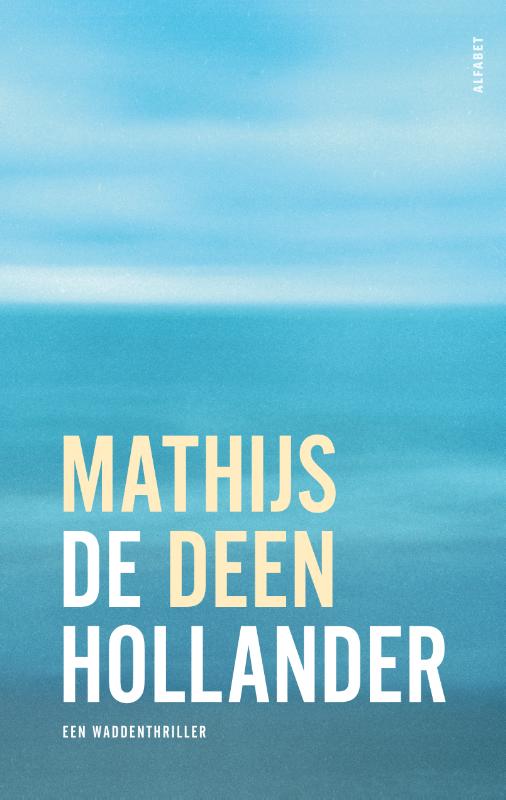                                            LEESAVOND              Maandag 22 augustusAan boord van “De Toekomst”(ligplaats `De Kom` West ) vertelt en leest Mathijs Deen over zijn laatste boek(en)Aanvang: 19.30 uurEntree: € 5,- pp. incl thee/koffieKaarten verkrijgbaar bij Boekhandel Funke